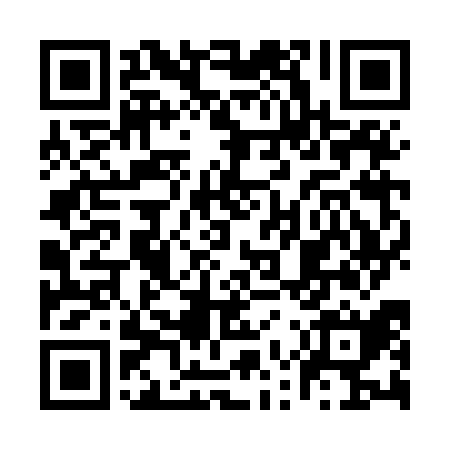 Ramadan times for Irmamajor, HungaryMon 11 Mar 2024 - Wed 10 Apr 2024High Latitude Method: Midnight RulePrayer Calculation Method: Muslim World LeagueAsar Calculation Method: HanafiPrayer times provided by https://www.salahtimes.comDateDayFajrSuhurSunriseDhuhrAsrIftarMaghribIsha11Mon4:294:296:0911:594:005:505:507:2512Tue4:274:276:0711:594:015:515:517:2613Wed4:254:256:0511:594:025:535:537:2714Thu4:234:236:0311:584:035:545:547:2915Fri4:214:216:0211:584:045:555:557:3016Sat4:194:196:0011:584:055:575:577:3217Sun4:164:165:5811:584:065:585:587:3318Mon4:144:145:5611:574:076:006:007:3519Tue4:124:125:5411:574:096:016:017:3720Wed4:104:105:5211:574:106:026:027:3821Thu4:084:085:5011:564:116:046:047:4022Fri4:064:065:4811:564:126:056:057:4123Sat4:044:045:4611:564:136:066:067:4324Sun4:014:015:4411:554:146:086:087:4425Mon3:593:595:4211:554:156:096:097:4626Tue3:573:575:4011:554:166:116:117:4827Wed3:553:555:3811:554:176:126:127:4928Thu3:523:525:3611:544:186:136:137:5129Fri3:503:505:3411:544:196:156:157:5230Sat3:483:485:3211:544:206:166:167:5431Sun4:464:466:3012:535:217:177:178:561Mon4:434:436:2812:535:227:197:198:572Tue4:414:416:2612:535:237:207:208:593Wed4:394:396:2412:525:247:217:219:014Thu4:364:366:2212:525:257:237:239:025Fri4:344:346:2112:525:267:247:249:046Sat4:324:326:1912:525:277:257:259:067Sun4:294:296:1712:515:287:277:279:088Mon4:274:276:1512:515:287:287:289:099Tue4:254:256:1312:515:297:297:299:1110Wed4:224:226:1112:515:307:317:319:13